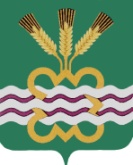 ГЛАВА МУНИЦИПАЛЬНОГО ОБРАЗОВАНИЯКАМЕНСКИЙ ГОРОДСКОЙ ОКРУГПОСТАНОВЛЕНИЕот 22.05.2014г.  № 1265п.МартюшОб утверждении комплексного плана мероприятий по предупреждению возникновения и распространения африканской чумы свиней на территории МО «Каменский городской округ» Свердловской области в 2014 году	В связи с существующей угрозой заноса вируса африканской чумы свиней и в целях координации действий по проведению комплекса мероприятий, направленных на предупреждение возникновения и распространения африканской чумы свиней на территории МО «Каменский городской округ», на основании распоряжения Правительства Свердловской области № 514-РП от 23.04.2014 года «Об утверждении комплексного плана мероприятий по предупреждению возникновения и распространения африканской чумы свиней на территории Свердловской области в 2014 году и состава штаба по координации взаимодействия служб и ведомств при выполнении мероприятий по предупреждению африканской чумы свиней на территории Свердловской области»,  руководствуясь Уставом МО «Каменский городской округ»	ПОСТАНОВЛЯЮ:	1. Утвердить комплексный план мероприятий по предупреждению возникновения и распространения африканской чумы свиней на территории МО «Каменский городской округ» Свердловской области в 2014 году (прилагается).	2. Опубликовать настоящее постановление в газете «Пламя» и разместить и на официальном сайте Администрации Каменского городского округа. 	3. Контроль за исполнением настоящего постановления возложить на заместителя Главы Администрации по вопросам организации управления и социальной политике Кырчикову И.В.И.о. Главы  городского округа					А.Н.Колпащиков